Жили давным-давно старик со старухой. Их лачуга прилепилась к высокой горе неподалеку от речки. Жили они бедно, даже козы или овцы у них не было, чтобы надоить молока и приготовить брынзу. Но старики не жаловались на судьбу. Они считали, что живут хорошо, потому что у старика был петух, а у старухи курица.Курица несла яйца, как все куры. Но старуха была жадная, и когда старик просил дать ему отведать куриного яичка, она только смеялась. Сама каждый день ела яйца, а старика не угощала. Однажды старик рассердился и сказал ей:— Ну, подожди, старуха, вот начнет мой петух золотые монеты делать, ты у меня будешь просить, а я тебе не дам.Старуха рассмеялась и говорит:— Я бы на твоем месте вообще петуха зарезала. Ему простого яйца не снести, где уж там золотые монеты делать!Еще больше рассердился старик, стал спорить со старухой, и так они проспорили до самого вечера.Услышал петух этот разговор и подумал:«Почему бы мне на самом деле не поучиться делать золотые монеты? А то старуха уговорит старика, и он меня зарежет».Отправился петух в дальние края. Долго ли он там пробыл, неизвестно, но когда вернулся, увидели старик со старухой, что умеет он делать золотые монеты. Клюнет зерно, голову вверх вскинет, а в клюве-то у него уже не зерно, а золотая монета!Быстро разбогател старик. Петуху от него ни в чем отказа нет. Старик петуха отборным зерном кормит, водой родниковой поит, да и себя не забывает: по базарным дням на рынок ходит, корзину яиц покупает, дома варит и ест.Захотелось и старухе сходить на базар, купить чего-нибудь вкусного. Говорит она старику:— Старик, а старик, дай мне золотую монету, хочу на базар сходить.Вот тут-то старик и вспомнил ей былое:— Нет, — говорит он, — не дам тебе золотой монеты. Помнишь, как я просил у тебя куриное яичко, а ты мне не давала?Ничего не сказала старуха, но зло на старика затаила. Однажды, когда старик ушел на базар, поймала она петуха и бросила его в реку.А петух, упав в воду, стал биться, крыльями махать, чтобы не утонуть, потом зацепился ногой за какую-то корягу, плывшую по реке, и взобрался на нее. Устроился поудобней, обсох, стал по сторонам глядеть. Плывет коряга по реке день, плывет другой мимо горных хребтов, долин, лесов, деревень. На третий день показался на берегу королевский дворец. Только коряга с дворцом поравнялась, выходит на крыльцо сам король. Увидел петуха в реке, удивился, взял багор и вытащил корягу на берег. Петух соскочил с коряги и собрался было поблагодарить короля, но тот слушать его кукареканья не захотел, схватил петуха за ноги и понес во дворец к королеве.— Послушай, королева, — сказал король, — вот я петуха из реки вытащил, как ты думаешь, куда нам теперь его девать?— Надо подумать, — сказала королева.Подумала и говорит:— Куда ж его девать, посади в курятник к остальным курам.Король согласился и отнес петуха туда, куда велела королева.Утром пошел король зерна курам подсыпать и видит: лежит петух на спине мертвый, крылья раскинул, глаза закатил. Взял король его за ноги и понес во дворец к королеве.— Послушай, королева, — сказал он, — издох наш петух. Как ты думаешь, куда нам теперь его девать?— Надо подумать, — сказала королева.Подумала и говорит:— Куда девать, говоришь? Да тут и думать нечего: отнеси на свалку и выброси.Король согласился и отнес петуха туда, куда велела королева. Только он бросил петуха на свалку, тот вскочил на ноги, разбежался, взлетел на крышу дворца и закукарекал!Очень удивился король. Пошел он во дворец и говорит королеве:— Послушай, королева, а петух-то живой. Как ты думаешь, зачем ему понадобилось нас обманывать?— Сейчас подумаю, — сказала королева.Подумала и говорит:— Да что ты все, ваше величество, меня спрашиваешь, зачем да зачем? Ясно, зачем. Решил домой убежать, вот и обманул нас.Пока король говорил с королевой, петух слетел с крыши на забор, с забора в поле и помчался домой.А старик вернулся с базара, увидел, что петух исчез, загрустил, даже есть перестал. Испугалась старуха, жалко ей было старика, и совесть замучила. Рассказала она старику, как бросила петуха в речку и тот уплыл неизвестно куда на коряге. Еще больше старик расстроился. Стала старуха прощения у него просить, куриными яичками угощать, но старик на них и смотреть не хотел.Прошло несколько дней.Сидят однажды старик со старухой на крыльце и видят: бежит прямо к их дому по тропинке петух! Как они обрадовались! Отборного зерна ему принесли, водой родниковой напоили. И зажили с тех пор весело и дружно. Все у них стало общим: яички, которые несла курица, и золотые монеты, которые делал петух. 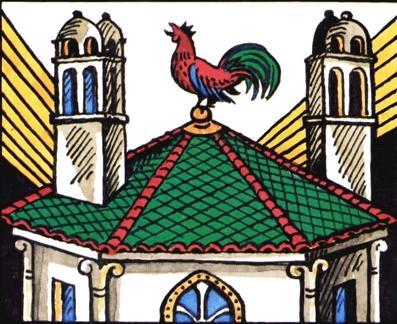 